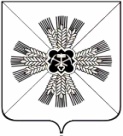 РОССИЙСКАЯ ФЕДЕРАЦИЯКЕМЕРОВСКАЯ ОБЛАСТЬПРОМЫШЛЕННОВСКОЕ ГОРОДСКОЕ ПОСЕЛЕНИЕСОВЕТ НАРОДНЫХ ДЕПУТАТОВПРОМЫШЛЕННОВСКОГО ГОРОДСКОГО ПОСЕЛЕНИЯ3-ий созыв, 48-е заседаниеРЕШЕНИЕ от  «01» ноября 2018 г. № 112                                                                                     пгт. ПромышленнаяО вступлении в должностьглавы Промышленновского городского поселенияРуководствуясь Федеральным законом от 06.10.2003 №131-ФЗ «Об общих принципах организации местного самоуправлении в Российской Федерации», п. 2, п. 4.1 ст. 27 Устава Промышленновского городского  поселения, решением Совета народных депутатов Промышленновского городского  поселения от 25.10.2018 № 105 «Об избрании главы Промышленновского городского поселения из числа кандидатов, представленных конкурсной комиссией по результатам конкурса, проведенного 24 октября 2018 года», Совет народных депутатов Промышленновского городского  поселенияРЕШИЛ:Считать 01.11.2018г. днем публичного принесения присяги и вступления в должность главы Промышленновского городского поселения Дробота Дмитрия  Александровича.Настоящее решение обнародовать на информационном стенде администрации Промышленновского городского поселения и на официальном сайте администрации Промышленновского муниципального района в разделе «Поселения».Настоящее решение вступает в силу с момента его официального обнародования.Контроль за исполнением данного решения оставляю за собой.              ПредседательСовета народных депутатовПромышленновского городского поселения                       С.Ю. Меренкова